День  матери - 2017  в   УЗ «Жлобинская  ЦРБ»В этом году   в преддверии  Дня  матери  13  октября   профсоюзный  комитет  УЗ   «Жлобинская   ЦРБ»   провел  праздничную  программу          в  рамках  очередного  конкурса  для  матерей. На  этот  раз  это  был конкурс   мастер - класс  «Кулинарные  шедевры» с  элементами карвинга.   В  конкурсе   было  представлено   18   работ - это  были  мясные  блюда,  овощные  и  фруктовые.  У зрителей  и  жюри  разбегались  глаза  от   необычной  формы подачи  блюд  и  их  оформлений. Была  здесь и  «царевна -  лягушка»,  и «ежики  в  тумане», и  «дельфины  в пене морской»,  и «курица  ля-пуль»,  и  «лебеди  на пруду»,  и «поляна  лесная»  и  «букет  осени». Было недостаточно  предоставить  на конкурс  эти  необычные  блюда:  необходимо  было  еще  их защитить - выполнить  элементы карвинга,  представленного  на блюде.  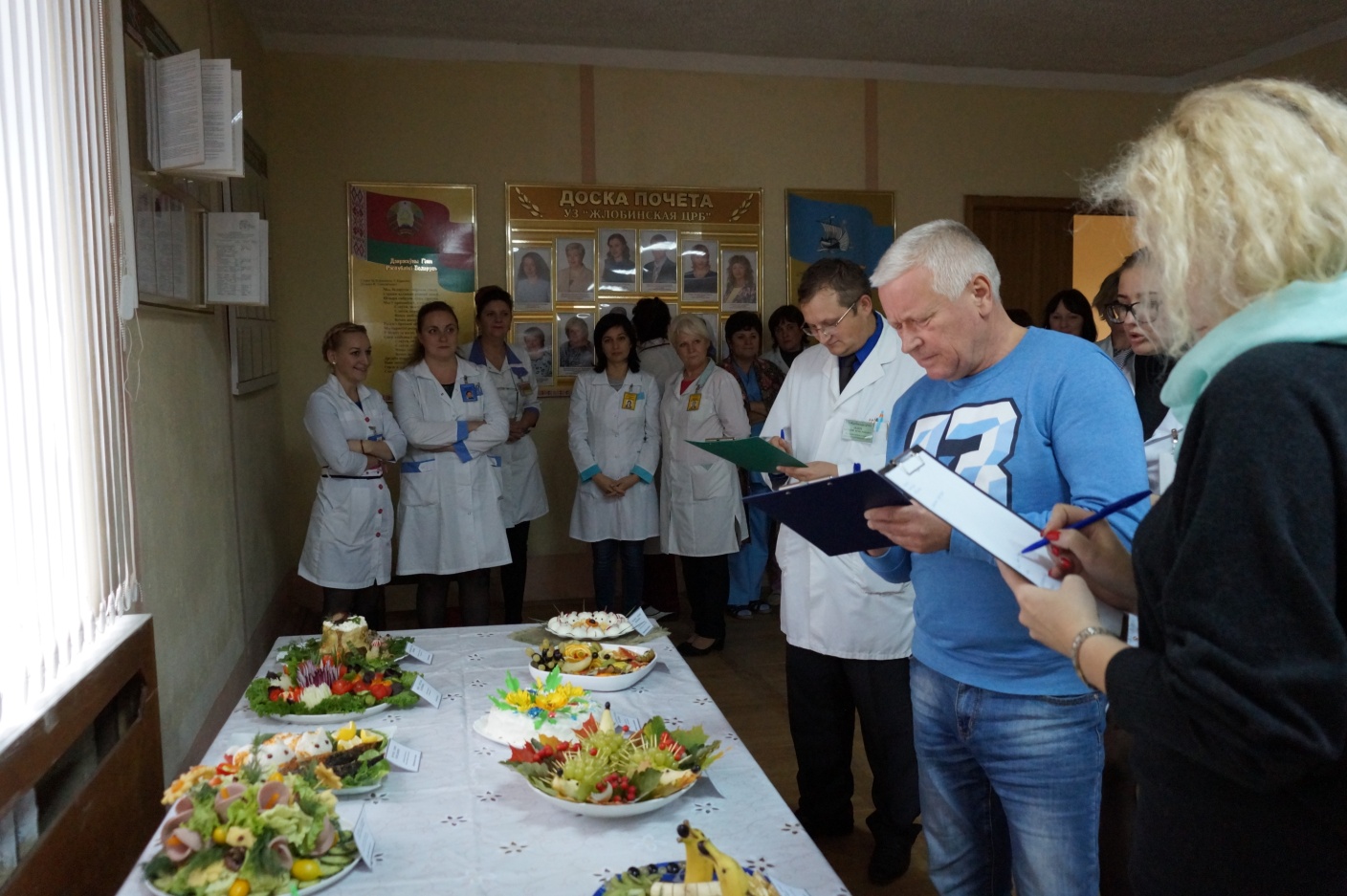 Фигурную  резку (карвинг)   из  овощей и  фруктов каждая участница  конкурса  представляла  с  особым  трепетом. Это  тончайшая работа  острыми  ножами  не  терпит  суеты  и  опрометчивых  движений. А здесь  еще столько  пар  глаз  наблюдают  за  твоей  работой …   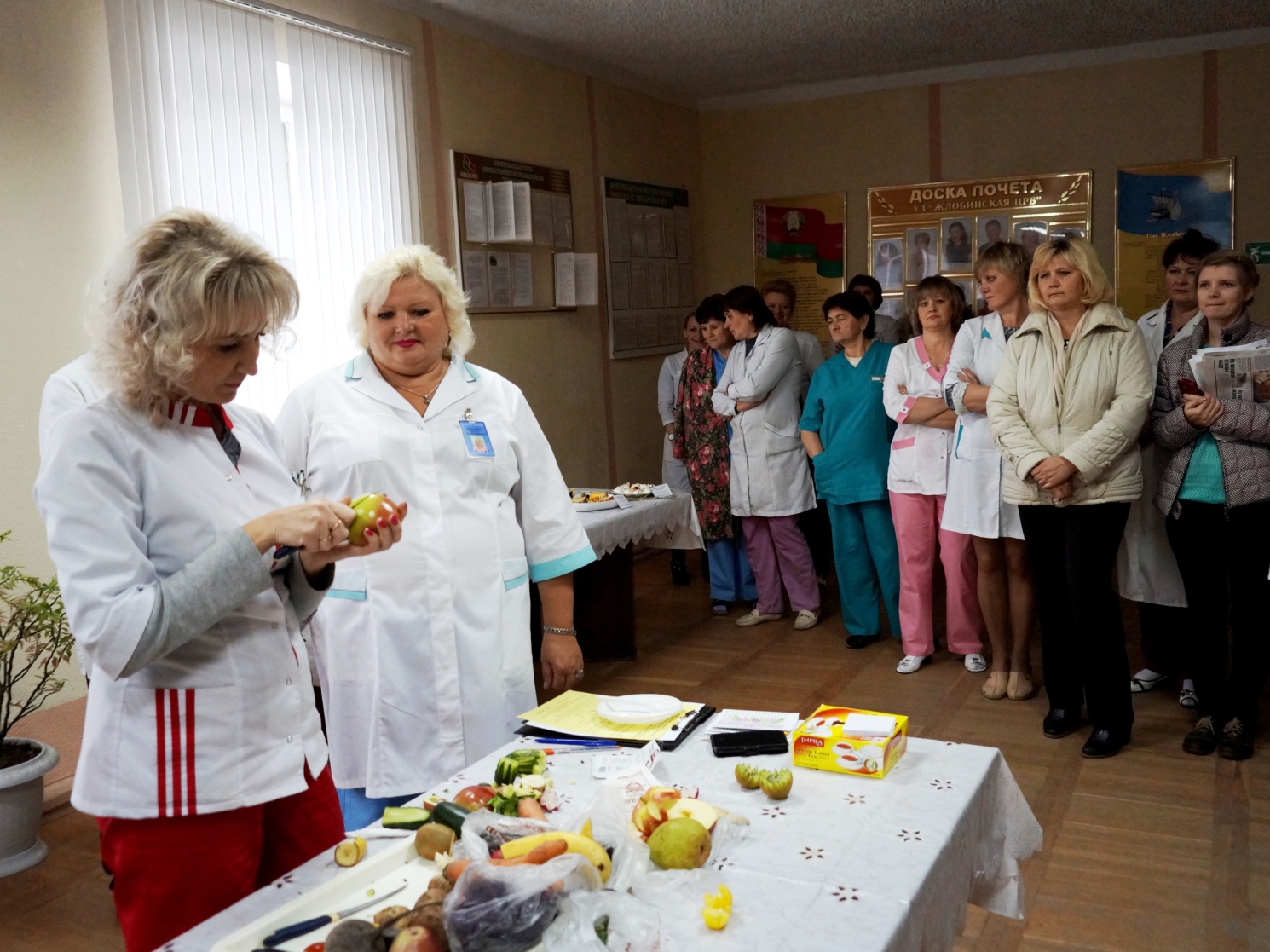 2Зрители насладились  красотой  и смекалкой  участниц в приготовлении  блюд,  имели  возможность воочию понаблюдать,  как  из  обычных  овощей  и  фруктов  рождаются кулинарные  шедевры:   розы  из  лука  и помидор, лилии и  тюльпаны из  огурцов,  дельфины  из  бананов,  ежики  из  груш и  винограда, грибы  из  редиса… Большинство  в  жюри  были   мужчины  и  они  достойно  оценили представленные  блюда   и  выбрали  лучшие  работы  и мастерицу   карвинга.  А ими стали:  третье место -  медицинская  сестра  поликлиники  № 2 Сивак Светлана с  блюдом «Букет  осени»,  второе  место -  медицинская  сестра (старшая)  поликлиники  № 2  Алексеенко  Ольга с  блюдом  «Лесная  поляна», первое место - повар  пищеблока  Маслюченко Екатерина с  блюдом «Сказочное  угощение». Первое место  было  присуждено  единогласно, т.к.  царевна -  лягушка  (она же  -  курица, фаршированная  блинами) в  своем  сказочном  болоте оказалась  настолько вкусной, отточенные   изящные  элементы  карвинга красивы  и безупречны,  а  защита  блюда  прочтением сказки «Царевна- лягушка»   на  современный лад   сразила и  зрителей  и  жюри!   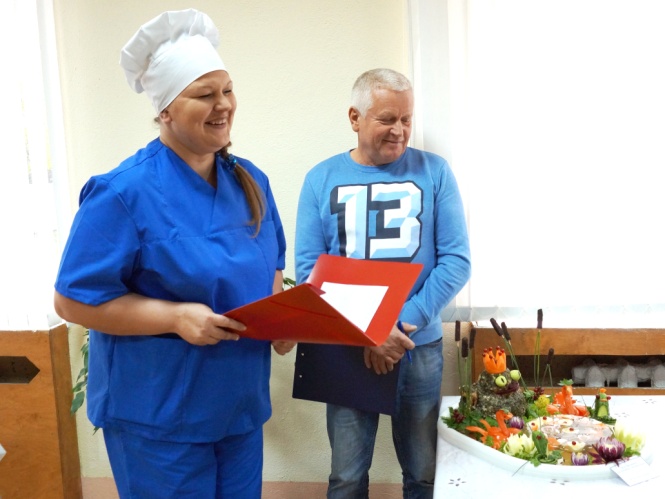 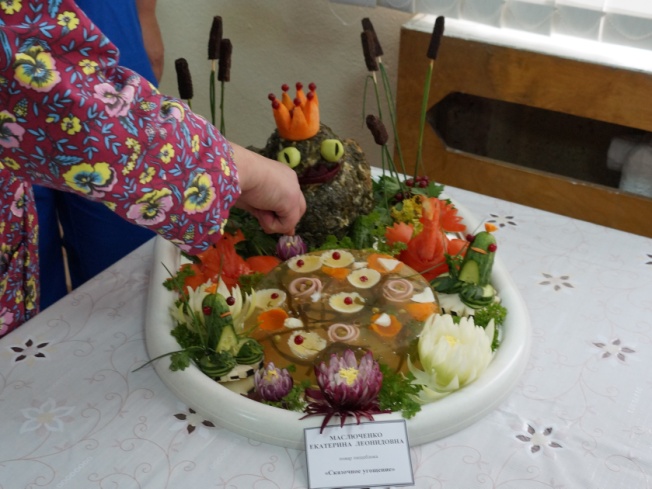  Все  участницы  от  профсоюза получили  сувениры  за участие,  а  за  призовые  места  и  приз  зрительских  симпатий - ценные  подарки. Завершился праздник    дегустацией  представленных блюд,  чаепитием     с праздничным  тортом  от  профсоюза  и  фотосессией.    Все присутствующие  на  празднике смогли отправить  открытку  своей  маме  в рамках  профсоюзной акции «Поздравим  маму  вместе».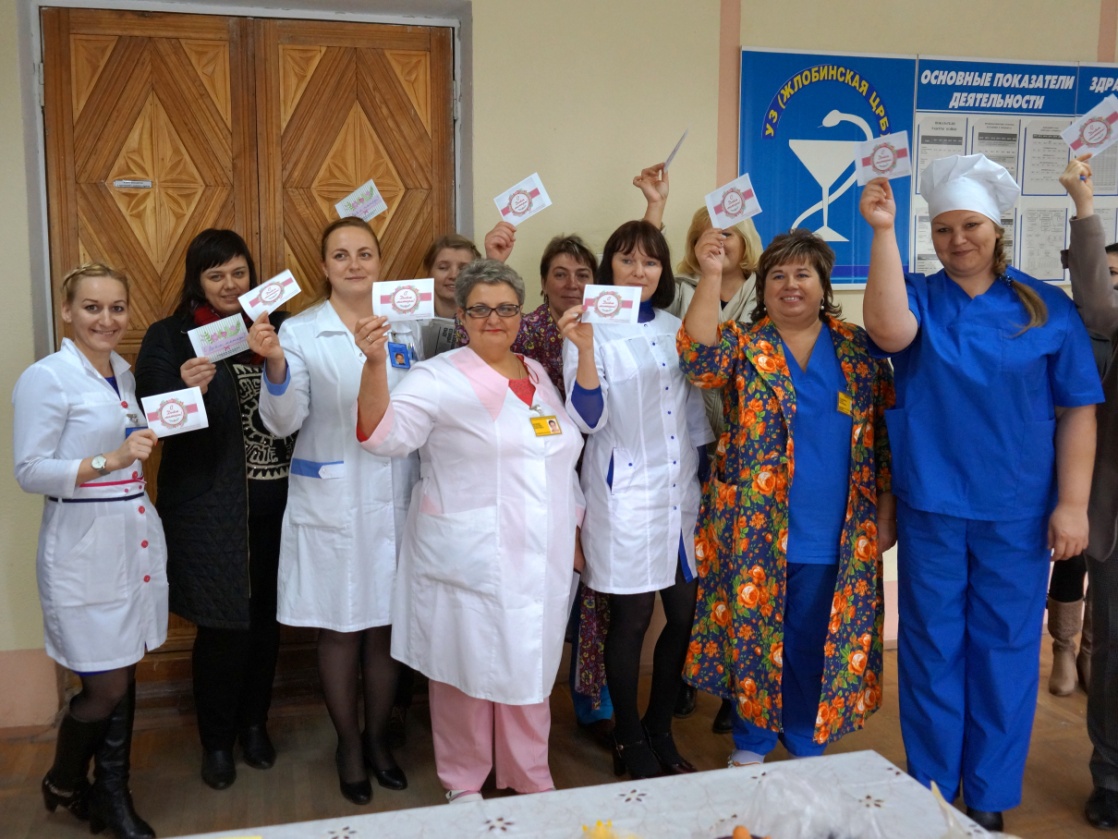 3А  вечером   13 октября    во  Дворце  культуры металлургов   Жлобина прошла  народно -  патриотическая  акция  ФПБ  «Мы -  вместе!»,  где  наша   больница  представляла  семейную  династию  врачей  Бухтиловых.    Трудовой стаж семейной династии  152 года,  из  них  93 года  в  Жлобинской  ЦРБ. Глава  династии Людмила Ивановна - врач  дермато-венеролог, ее муж -    Валентин Васильевич - врач - физиотерапевт,  а их  дети:      Андрей Валентинович  и  Наталья Валентиновна   работают врачами-терапевтами (участковыми).  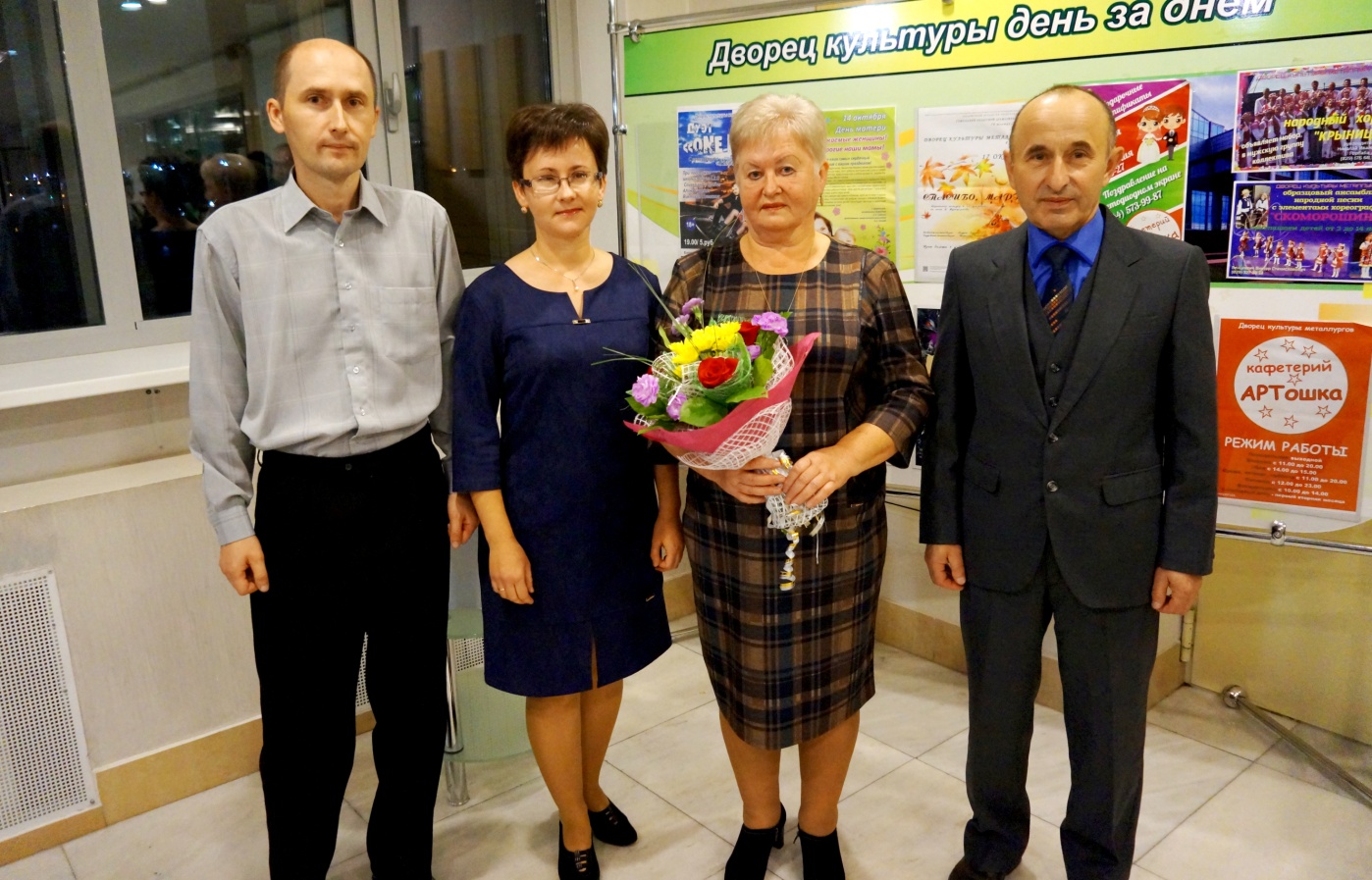 Красиво  и  торжественно  от  ФПБ  династия  врачей  Бухтиловых   была поздравлена  на  сцене  дворца культуры.  Им были  вручены  подарки  и  букеты  от  ФПБ и  профкома УЗ   «Жлобинская   ЦРБ».  В честь  их  звучали  концертные  номера звезд белорусской эстрады, приглашенных    ФПБ.      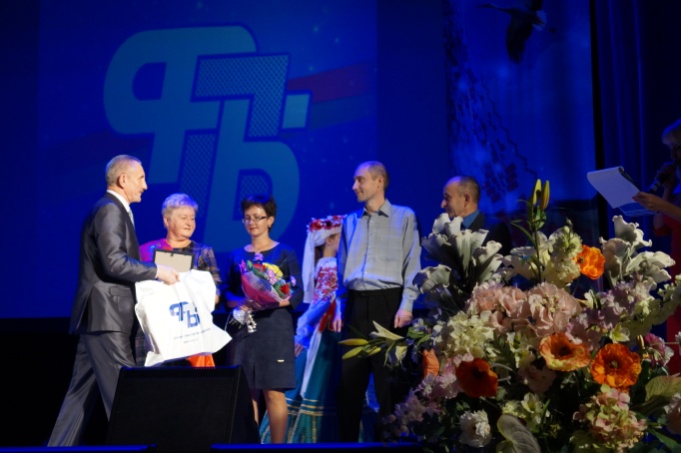 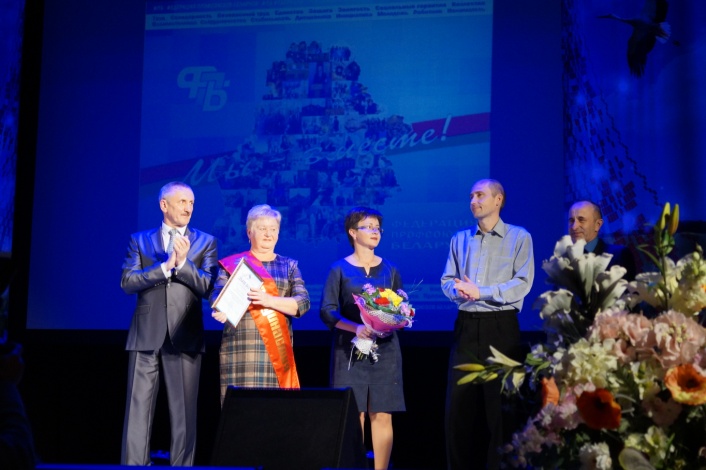  С уважением,  Председатель  профкома                                                                   Р.В Толканица 